Единый государственный экзаменпо  МАТЕМАТИКЕПрофильный уровеньИнструкция  по выполнению работыЭкзаменационная работа состоит  из двух частей, включающих  в себя21  задание.  Часть  1  содержит  8  заданий  базового  уровня  сложности   скратким ответом. Часть 2 содержит 4 задания повышенного уровня	 сложности  с  кратким   ответом   и  7  заданий   повышенного   и  высокого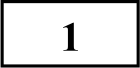 уровней сложности с развёрнутым ответом.На выполнение экзаменационной работы по математике отводится 3 часа 55 минут (235 минут).Ответы   к   заданиям   1—12  записываются   по   приведённому нижеобразцу   в  виде  целого   числа  или  конечной   десятичной   дроби. Числа	 	Показания счётчика электроэнергии 1 апреля составляли 79621 кВт-ч, а 1 мая — 79821 кВт'ч. Сколько нужно заплатить за электроэнергию за апрель, если 1 кВт-ч электроэнергии стоит 4 py6. 50 коп.? Ответ дайте в рублях.Ответ:   	запишите в поля ответов в тексте работы, а затем перенесите в бланк ответов № 1.Ответ.     -0,В		il1— 0	8При выполнении заданий 13—19 требуется записать полное решение и ответ в бланке ответов № 2.Все	бланки	ЕГЭ	заполняются	яркими	чёрными	чернилами.Допускается использование гелевой, капиллярной или перьевой ручек.При выполнении заданий можно пользоваться черновиком. Записи в черновике не учитываются при оценивании работы.Баллы, полученные Вами за выполненные задания, суммируются. Постарайтесь выполнить как можно больше заданий и набрать наибольшее количество баллов.Желаем успеха.!Справочные  материалыsin2 ‹i + cos2 о = 1 sin 2п  =  2 sin п  cos п cos 2п  =   cos' п — sin2  п2 На диаграмме показана среднемесячная температура воздуха в Нижнем Новгороде за каждый месяц 1994 года. По горизонтали указываются месяцы,  по  вертикали     температура  в градусах  Цельсия.  Определите поприведённой	диаграмме,	сколько	было	месяцев	с	положительной среднемесячной температурой.16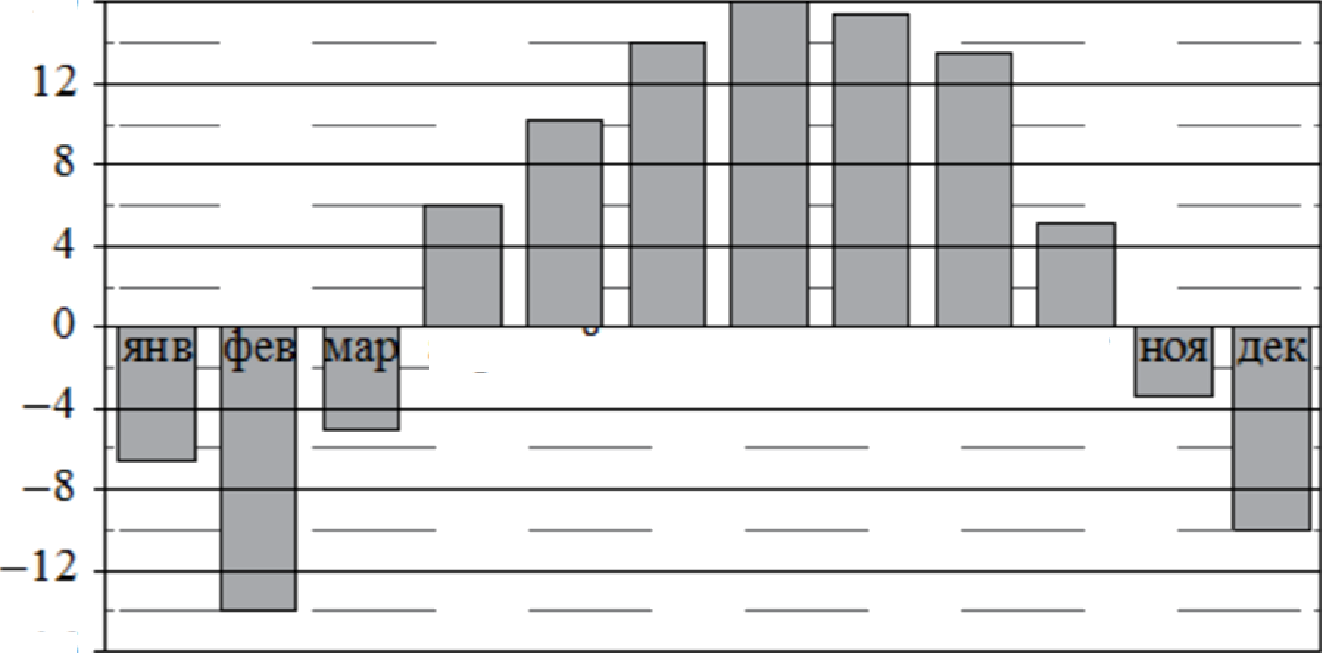 атір  мазі нюн івоя  авг  сен окт—16Ответ:   	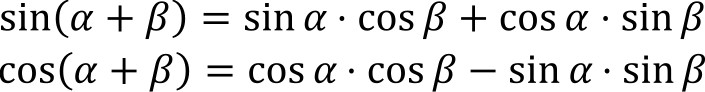   На клетчатой бумаге с размером клетки 1 х 1 изображён равнобедренный прямоугольный    треугольник.   Найдите   радиус   описанной   около  него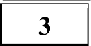 окружности.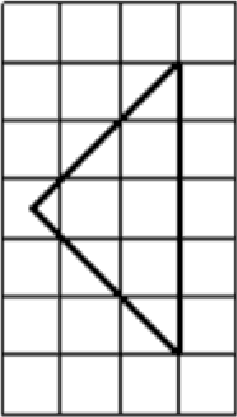 Ответ:   	  На чемпионате по прыжкам в воду выступают 25 спортсменов, среди них 4 прыгуна   из  Италии   и  6  прыгунов   из  Мексики.   Порядок выступлений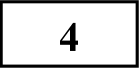 определяется жеребьёвкой. Найдите вероятность того, что двадцать четвёртым будет выступать прыгун из Италии.Ответ:   	Найдите корень уравнения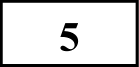   На рисунке изображён график функции у = f(х), определённой на интервале   (—7; 7).   Определите   количество  целых  точек,  в которых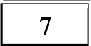 производная функции отрицательна.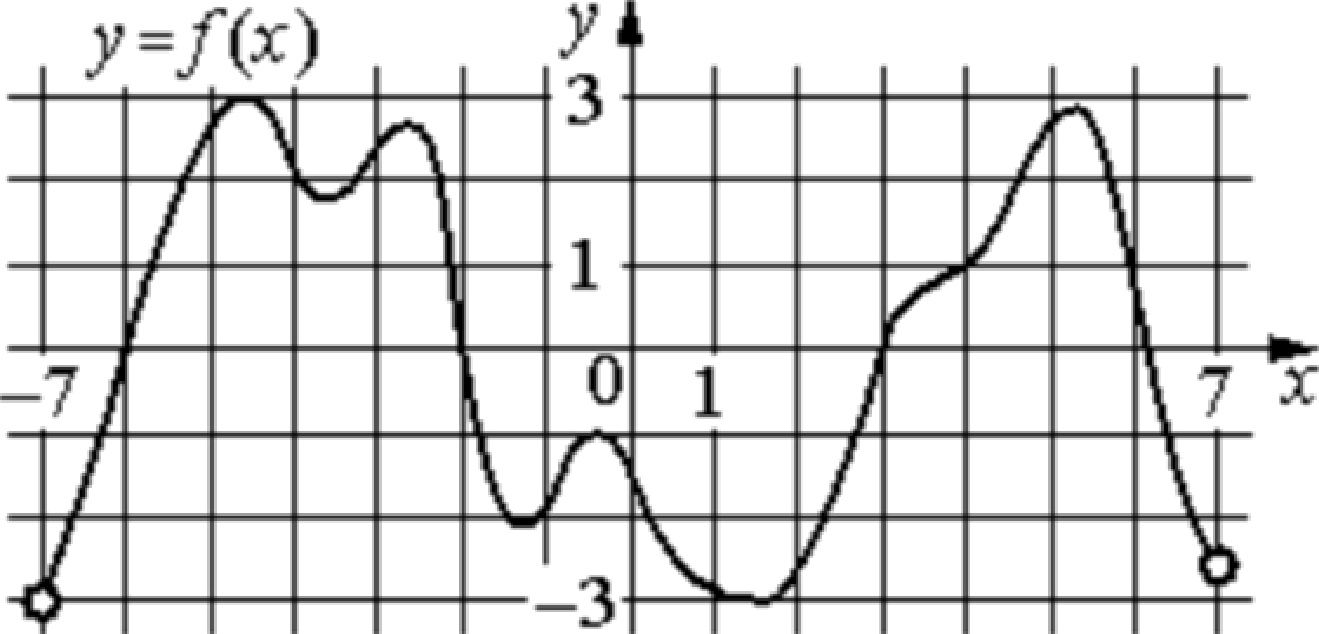 Ответ:   	  В   цилиндрический   сосуд   налили 2800   см'	воды.  Уровень  жидкости оказался  равным  16  см.  В  воду  полностью  погрузили  деталь.  При этом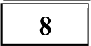 уровень жидкости в сосуде поднялся на 13 см. Найдите объём  детали. Ответ выразите в куб. см.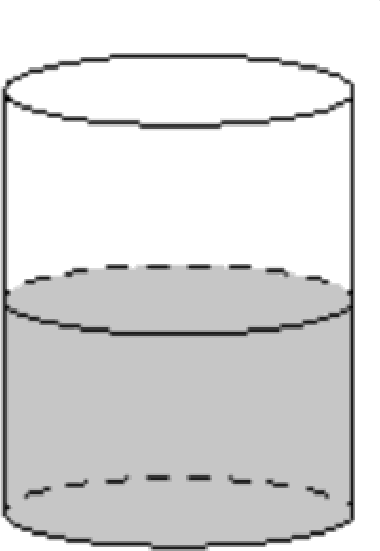 7——б= 343.Ответ:   	  Один угол параллелограмма больше другого на 40°.   Найдите   меньший   угол.   Ответ   дайте  в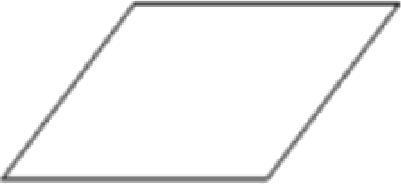 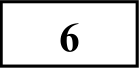 градусах.Ответ:   	Ответ:   	Найдите значение выражения	Часть 230- tg 3°   tg 87° — 43.Ответ:   	  Остановка для демонстрации адиабатического сжатия представляет собой сосуд  с  поршнем,  резко  сжимающим   газ.  При  этом  объём  и  давление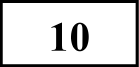 связаны   соотношением   р, 31"’	P2 *2"  ,  где  р,   и  ра  — давление газа  (в атмосферах)  в  начальном  и  конечном  состояниях,  31  •    —2    объём  газа  (в  а) Решите уравнение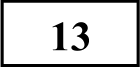 ( 16 SIП Х) ГОЅ Х	4	SIП Хб) Найдите все корни этого уравнения, принадлежащие отрезкулитрах) в начальном  и конечном состояниях.  Изначально объём газа равен294,4 л, а давление газа равно одной атмосфере. До какого объёма нужно сжать газ, чтобы давление в сосуде стало 128 атмосфер? Ответ дайте в литрах.Ответ:     	  Баржа в 10:00 вышла из пункта А в пункт В, расположенный в 30 км от А. Нробыв в пункте В 4 часа, баржа отправилась  назад и вернулась в пункт А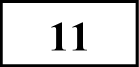 в 22:00 того же дня. Определите (в км/ч) скорость течения реки, если известно, что собственная скорость баржи равна 8 км/ч.Ответ:   	132	Найдите точку максимума функцииу = (2s — 1) cos т — 2 sin х + 5 принадлежащую промежутку   $0;   ).Ответ:   	134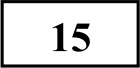 1369п'      2В правильной треугольной пирамиде SABC сторона основания AB равна 12, а боковое ребро SA равно 13. Точки Ч и N — середины рёбер SA и SB соответственно. Плоскость содержит прямую MN н перпендикулярна плоскости основания пирамиды.а) Докажите, что плоскость п делит медиану СЕ основания в отношении 5:1, считая от точки С.6)  Найдите  площадь  многоугольника,  являющегося  сечением  пирамидыSABC  плоскостью п.Решите неравенство15‘  — 3‘“' — 5‘“' -b 15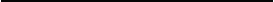 у	2 у.]_  ЦВ  треугольнике  ABC  точки  А  , B1   и  С   — середины  сторон  BC,   AC  и  ABсоответственно, АН — высота, zBAC —— 60°, zBCA —— 45°.а) Докажите, что точки А  , В  , С   н Н лежат на одной окружности.6) Найдите A1   , ecпп BC —— 23.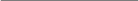 137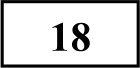 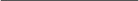 139Пенсионный фонд владеет ценными бумагами, которые стоят t'  тыс.  рублей в конце года t (t = 1; 2; ... ). В конце любого года пенсионный фонд может продать ценные бумаги и положить деньги на счёт в банке, при этом в конце каждого следующего года сумма на счёте будет увеличиваться на 10%.В конце какого года пенсионному фонду следует продать ценные бумаги, чтобы в конце двадцать пятого года сумма на его счёте была наибольшей?Найдите все значения п, при каждом из которых система (х — 4)2 + (у — 4) 2У'	lx — nl + 1имеет ровно три различных решения.Каждый из группы учащихся сходил в кино или в театр, при этом возможно,  что кто-то из них мог сходить и в кино, и в театр. Известно, чтов театре мальчиков было не более от общего числа учащихся группы, посетивших театр, а в кино мальчиков было не более 2 общего числа учащихся группы, посетивших кино.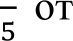 а) Могло ли быть в группе 10 мальчиков, если дополнительно известно, что всего в группе было 20 учащихся?6) Какое наибольшее количество мальчиков могло быть в группе, если дополнительно известно, что всего в группе было 20 учащихся?в) Какую наименьшую долю могли составлять девочки от общего числа учащихся в группе без дополнительного условия пунктов а и 6?Система оцениванияОтветы  к заданиям 1-19Каждое из заданий 1—12 считается выполненными верно, если экзаменуемый дал верный ответ в виде целого числа или конечной десятичной дроби. Каждое верно выполненное задание оценивается 1 баллом.Верно выполненные задания 13-15 максимум оцениваются в 2 балла, задания 16-17 — в 3 балла, а задания 18-19 — в 4 балла.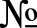 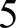 Решения и критерии оценивания  заданий  13—19Количество баллов, выставленных за выполнение заданий 13—19, зависит от полноты решения и правильности ответа.Общие требования к выполнению заданий с развёрнутым ответом: решение должно быть математически грамотным, полным, все возможные случаи должны быть рассмотрены. Методы решения, формы его записи и формы записи ответа могут быть разными. За решение, в котором обоснованно получен правильный ответ, выставляется максимальное количество баллов. Правильный ответ при отсутствии текста решения оценивается в 0 баллов. Эксперты проверяют только математическое содержание представленного решения, а особенности записи не учитывают.При выполнении задания могут использоваться без доказательства  и ссылок любые математические факты, содержащиеся в учебниках  и учебных пособиях, входящих в Федеральный перечень учебников, рекомендуемых к использованию при реализации имеющих государственную аккредитацию образовательных программ среднего общего образования.  а) Решите уравнение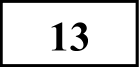 ( 16 S1П У) ГОЅ У	4    SlП Уб) Найдите все корни этого уравнения, принадлежащие отрезку9п 2Решение:а)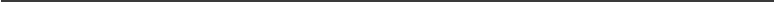 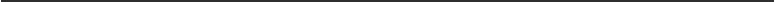 16 ’ 1П Х’€0Ѕ Х	4    SIП Х342) sin х cos т	4  3 sin т42 sin х cos х	4  3 sin х2-    sin х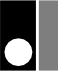 2-    sin х- siп хcos х =	3 sin хcos х — 3 sin х =  0 (2 cos х —   3) = 0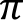 6)Подберём корни для х = nn; п С Z Если п = 2, то х —— 2п	8 $Зп; 9  Если п =  3, то х  =  Зп С $Зп, 9r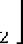 Если п = 4, то х —— 4п С $Зп;Если п  =  5, то х  =  5s    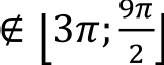 Нодберём корни для т  = 6    + 2пп; л  Е ZЕсли п = 1, то  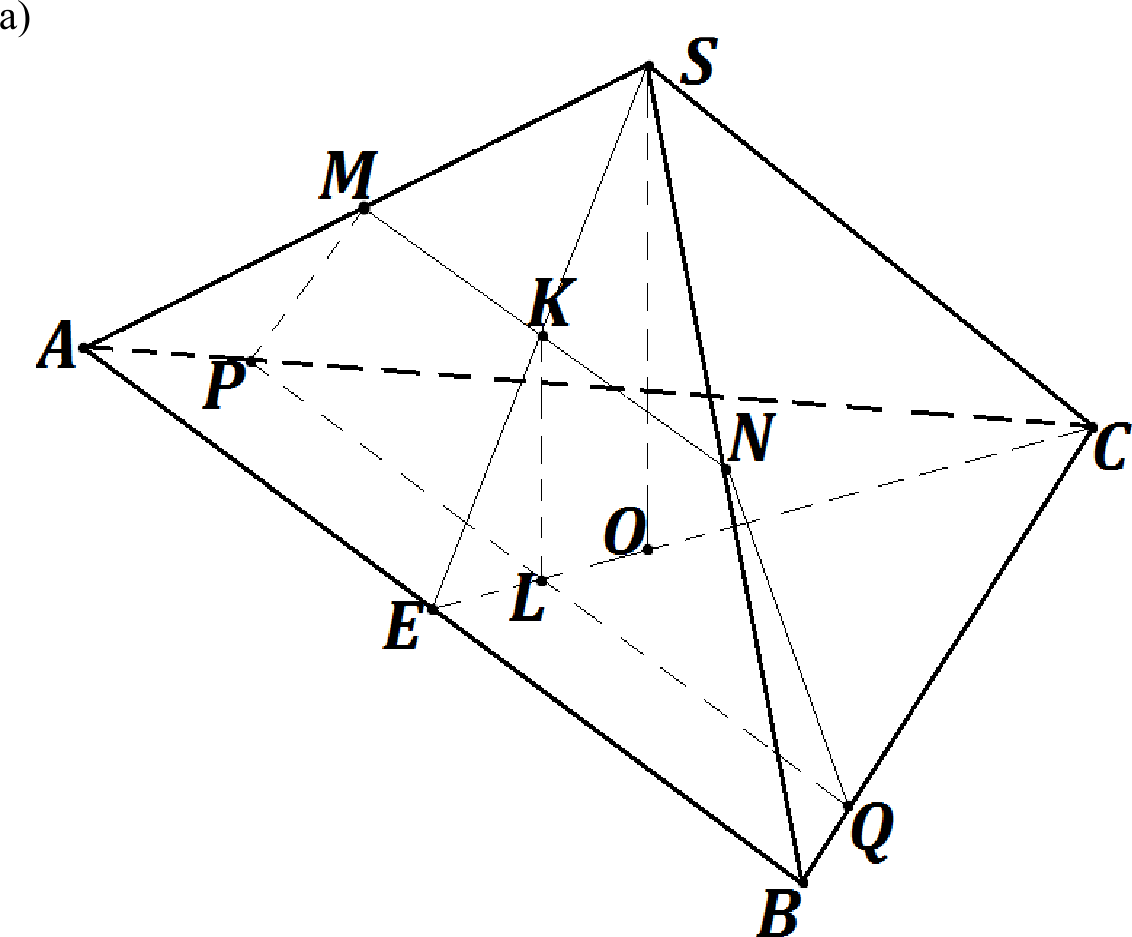 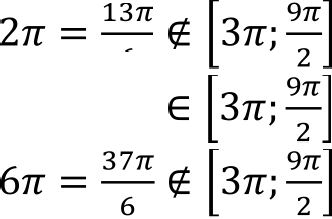 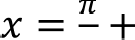   В правильной треугольной пирамиде SABC сторона основания AB равна 12, а боковое  ребро  SA  равно  13.  Точки  Ч  и  N — середины  рёбер  SA  и SB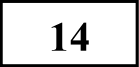 соответственно. Плоскость п содержит прямую MN и перпендикулярна плоскости основания пирамиды.а) Докажите, что плоскость п делит медиану СЕ основания  в отношении 5:1, считая от точки С.6)  Найдите  площадь  многоугольника,  являющегося   сечением пирамидыSABC плоскостью п.Решение:Если п =  2, то хЕсли п =  3, то6	6mr +  4	2 5/c6	6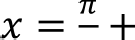 6Подберём корни для т  =  —6    +  2пп; п С ZЕсли п  = 1, то х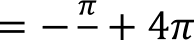 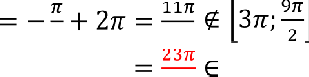 6	6	І --«›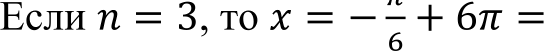 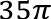 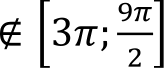 Ответ: а)	2гп,— 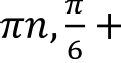 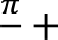 662пп;  п С Z. 6) Зп; 4п; 2Зтг, 25тг6	6Пусть О — центр основания пирамиды Рассмотрим  А ABS  — равнобедренный:Проведём медиану SE, являющуюся ещё и биссектрисой и высотой Пусть (SEC) С MN —— КПостроим прямую KL такую, что KL ii SOПостроим прямую РQ через точку L такую, что РQ il AB Построим прямую NQ, х.к. точки N н Q лежат в одной плоскости Построим прямую PM, т.к. точки Р н М лежат в одной плоскости MN Q Р — сечение пирамиды плоскостью пРассмотрим а SOE — прямоугольный:Т.к. К  — середина SE п KL i i SO, то KL — средняя линия а  SOE=> L — середина ОЕПусть EL —— OL —— хТ.к. СЕ — медиана в А ABC, хо: OCОЕ — 2: 1=>   OC  —— 2-   ОЕ  —— 2-   (EL + OL)  —— 2-    (х  +  х)  —— 4xCL	OC + OL	4x +  х  Решите неравенство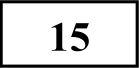 153 — 3‘+  1 — 53+' + 15x 2 + 2x	'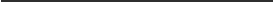 Решение: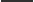 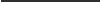 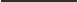 “	LE	LE	х=  5: 1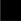 б)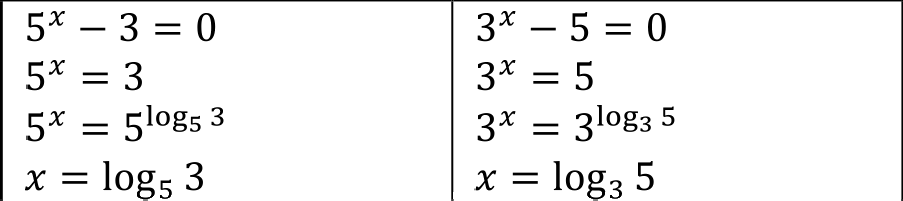 Найдём основания и высоту трапеции MN Q Р: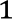 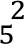 MN  —— —-2AB-   ——12 =  6 (т.к. MN  — средняя линия  а ABS)-OC-S6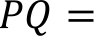 —— 2AB-	12  = 10 (т.к.	=  5: 1)62	3	12СЕ	—— 3 “ 2 “ AB ——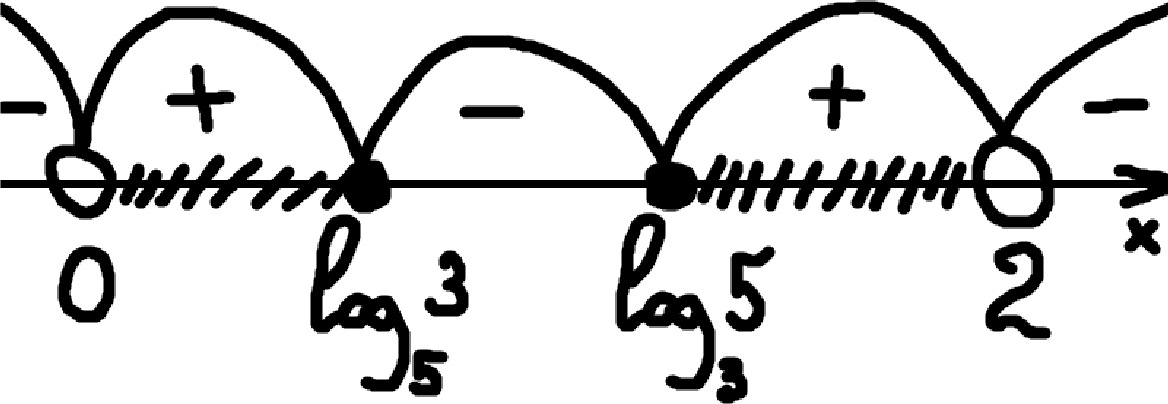 SO ——	SC 2	OC   —— 13  —	) 2  — 11 (по теореме Пифагора)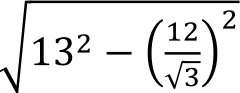 KL  ——  SO-    ——  11 =  5,5 (т.к.  KL  — средняя линия  а  SOE)MN + PQ-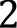 KL —— 6 + 1025,5  =  44Ответ: б) 44Ответ:  (0; love 3] U [love 5 ; 2)  В  треугольнике  ABC  точки  А  ,  В    п  С   — середины  сторон  BC,   AC  и AB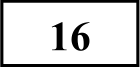 соответственно, АН — высота, лВАС —— 60°, лВСА —— 45°.а) Докажите, что точки A1 , В  , С   п Н лежат на одной окружности.6) Найдите Л1  , если BC —— 23.Решение: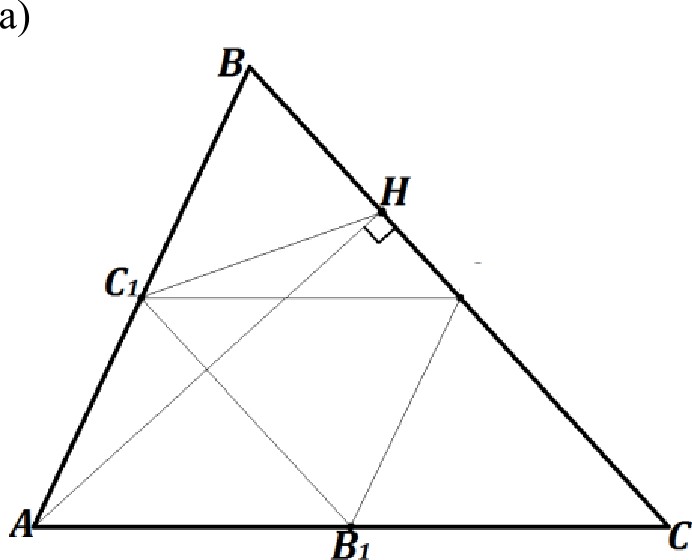 Соединим точками четырёхугольник А  В C Н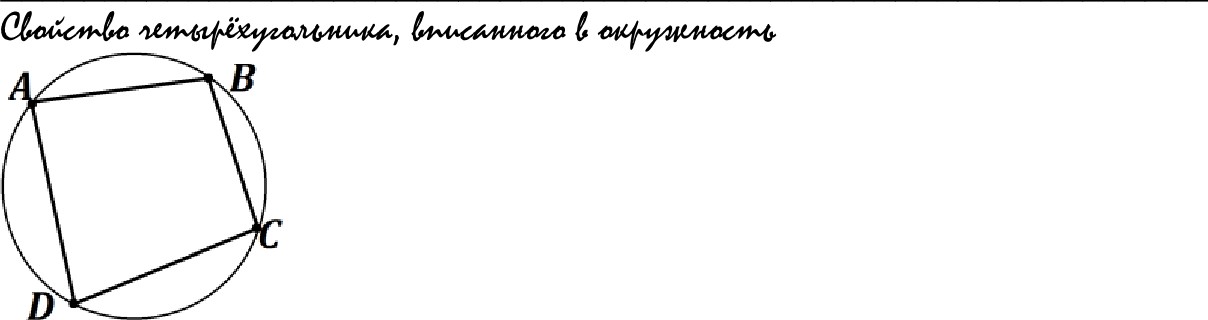 НA +	С —— 180°JB -1- MD —— 180°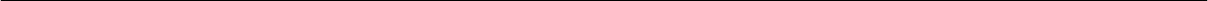 Наша  задача	доказать,  что  сумма  противоположных  углов  в  данном четырёхугольнике равна 180°SABC —— 180 — АВбА — ABA€ —— 180 — 45 — 60 = 75°KBAH —— 180 — KAHB — KABH —— 180 — 90 — 75 = 15°KCAH —— KBAC — KBAH —— 60 — 15 = 45°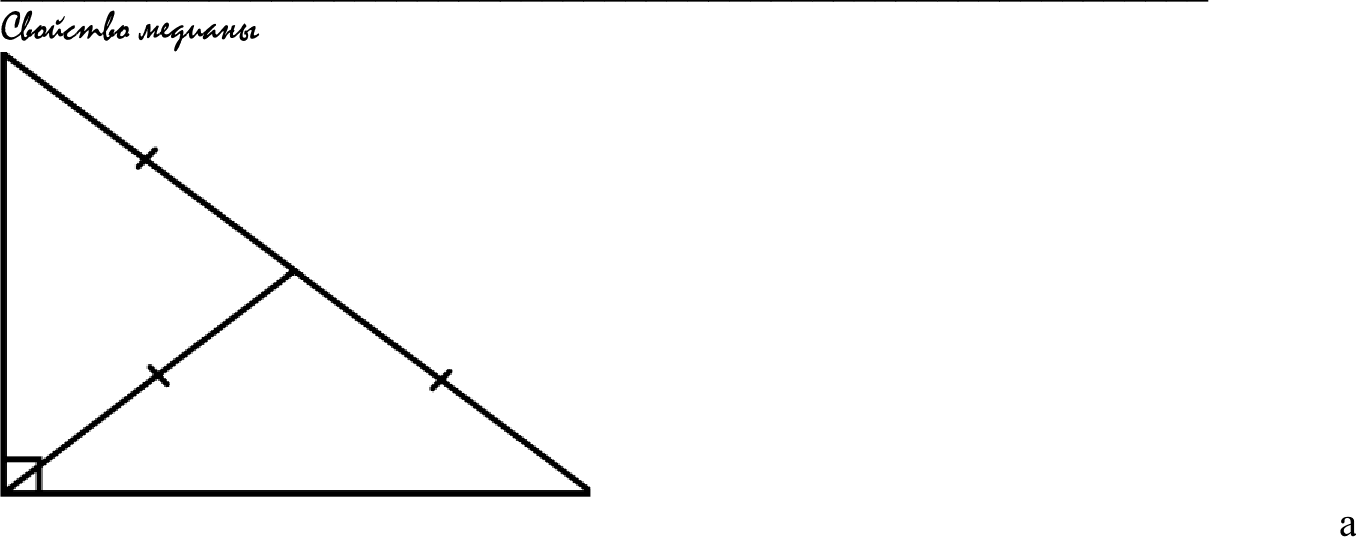 В прямоугольном треугольнике медиана, проведённая к гипотенузе, равн половине гипотенузы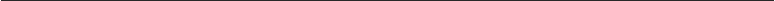 Рассмотрим  а  ABH  — прямоугольныйС  Н  — медианаС Н —— AC (по свойству медианы в прямоугольном треугольнике)k    AC   Н  — равнобедренныйLAHC —— JBAH —— 15°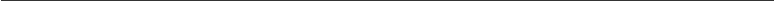 Признаки параллелограммаЧетырёхугольник является параллелограммом:Если две стороны равны и параллельныЕсли противоположные углы попарно равныЕсли противоположные стороны попарно равныЕсли все противоположные стороны попарно параллельныЕсли диагонали пересекаются и точкой пересечения делятся пополамЕсли сумма соседних углов равна 180 градусовЕсли сумма квадратов диагоналей равна сумме квадратов всех сторонЕсли сумма расстояний между серединами противоположных сторон выпуклого четырёхугольника равна его полупериметруРассмотрим  Al B 6, B1А  В   i i ВСНайдём углы внутри треугольника и подпишем их на рисунке:LBCA —— 45°А В —— ВС=>(т.к.  А  В   — средняя линия)А  ВС В  — параллелограмма	=	b	=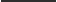 с	-  2R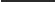 =>НA В С —— SABC  —— 75°НA HC z —— z ЛfIЛ 1 -b z ЛfIC 1  =  90 -b 15 = 105°НA В С  +  НA HC   —— 75 -b 105 =  180°=>Четырёхугольник А В С Н можно вписать в окружностьТочки  А   , В   , С    н Н  лежат на одной  окружности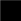 siп п	siп Д	sin у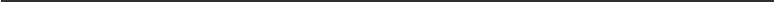 BC	AB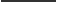 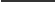 siп fi	siп С23	_	AB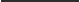 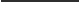 siп 60°	sin 45°23   sin 45°	23    '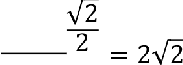 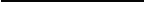 6)Свойство трапеции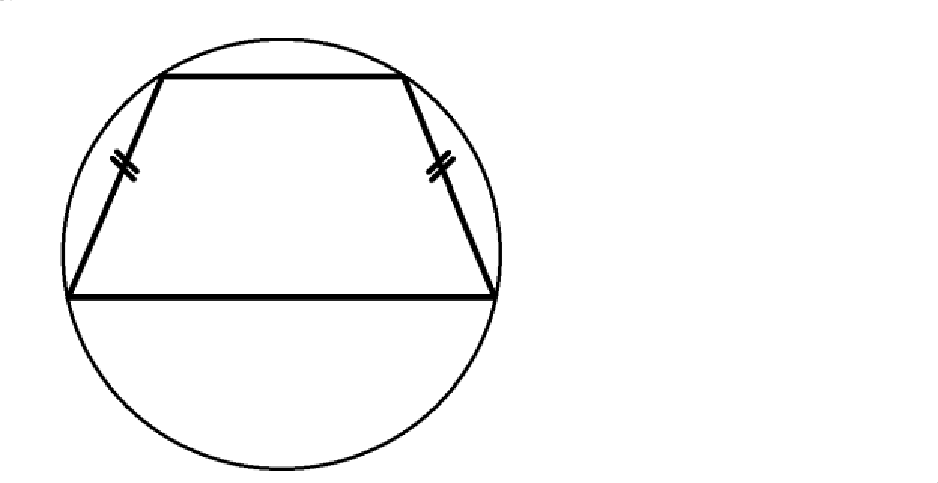 AB ——В С  ——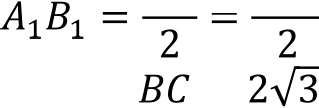 sin 60°2AB	22=2	2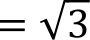 Рассмотрим  А  В  С Н:A1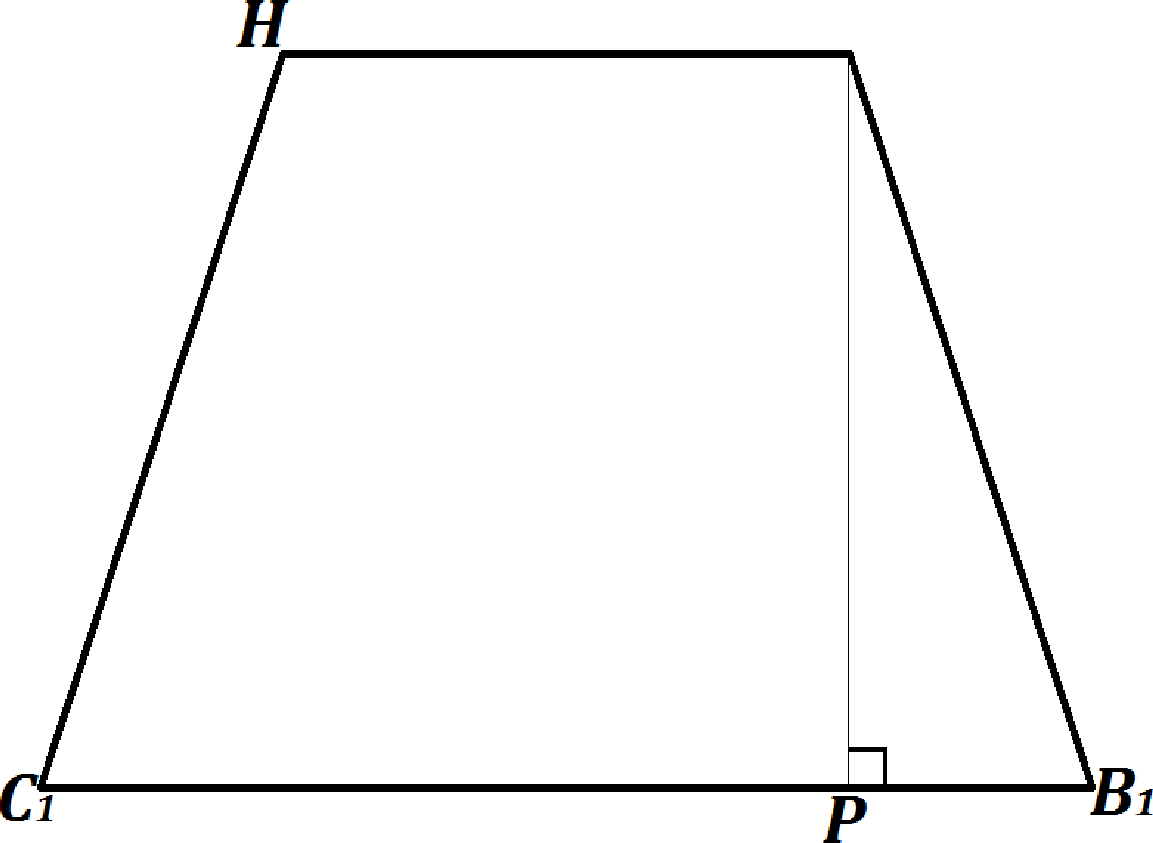 Если трапеция вписана в окружность, то она - равнобедреннаяА В С Н — равнобедренная трапеция (трапеция из-за параллельности двух сторон, а равнобедренная из-за того, что вписана в окружность)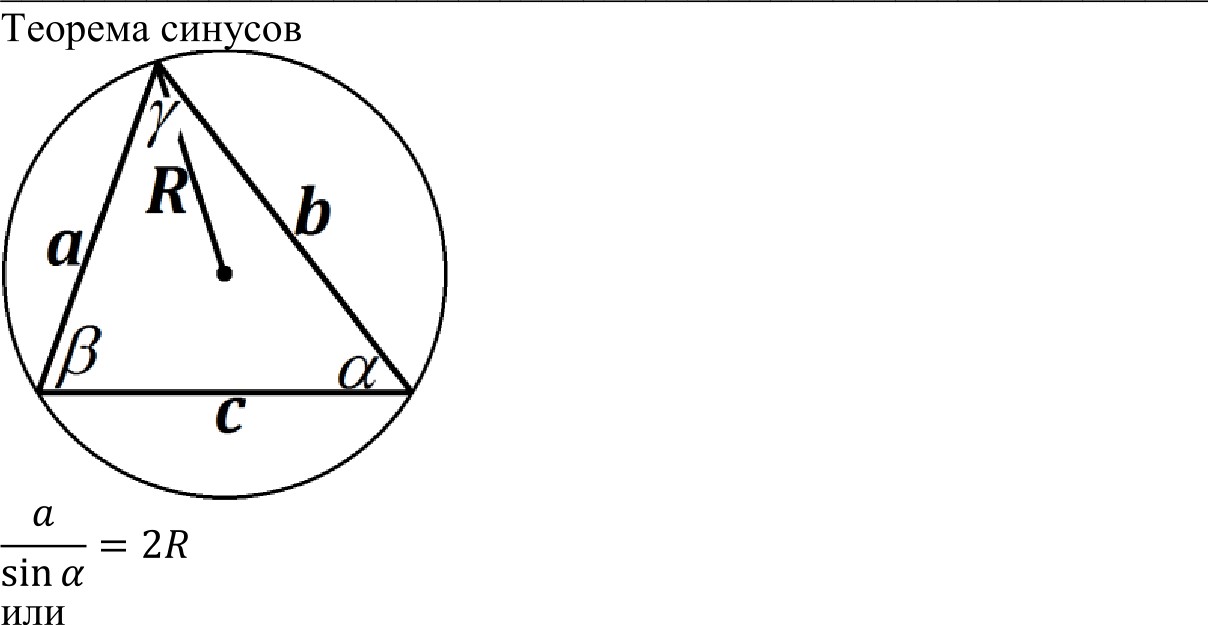 ПустьА  Н = хА Р — высота трапеции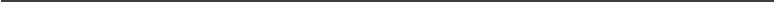 Свойство равнобедренной трапеции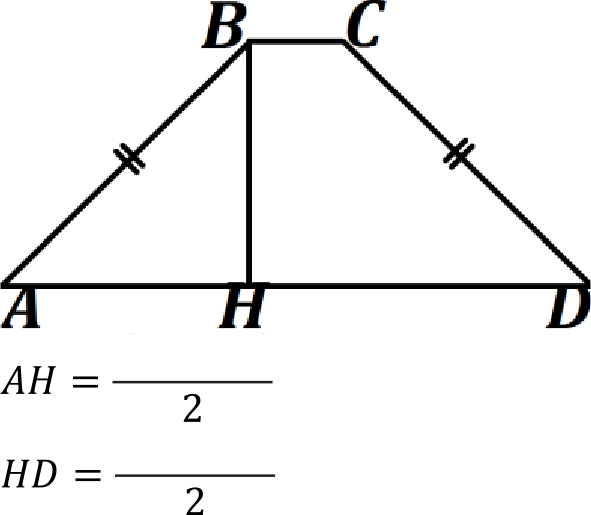 AD — BCAD  + BCsiп 45° cos 30° — cos 45° siп 30° =22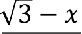 2	3	2 1	3-i2	2	2 ’Є	26	2	3 - i4	4	22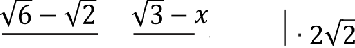 4	22Тогда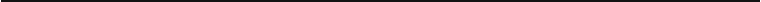 — А Н	3 — х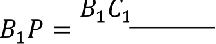 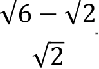 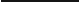 2	2=  3 — х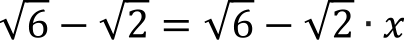 J   BI A, Р —— 180 —   JB,     РА   1     <А,  B1С,   —— 180 — 90 — 75 = 15°Формулы сложения и вычитания аргументов sin(n + Д) = sin п cos Д + cos п sin Дsin(n — Д) = sin п cos Д — cos п sin Д cos(n + Д) = cosз cos Д — sin п sin Д cos(n — Д) = cosз    cos Д + sin п sin Д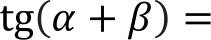 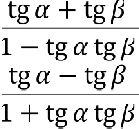 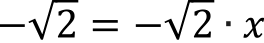 i=lABH  =  1Ответ: 6) 1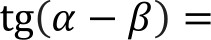 siп zB,A,P ——В Р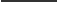 А  B 1sin 15° = 	—i 	2	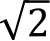 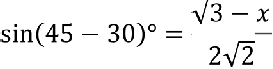 Если в конце 23—го, то-: 529 Если в конце 24—гo, то-: 5761,121,1'Если в конце 25—го, то: 625 1,10Сравним  суммы на счёте в конце 20—го, 21-гo и 22-го  Пенсионный фонд владеет ценными бумагами, которые стоят t 2 тыс.  рублей в конце года  t  (t  = 1; 2; ... ). В конце любого года пенсионный фонд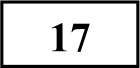 может продать ценные бумаги и положить деньги на счёт в банке, при этом в конце каждого следующего года сумма на счёте будет увеличиваться на 10%.В конце какого года пенсионному фонду следует продать ценные бумаги, чтобы в конце двадцать пятого года сумма на его счёте была наибольшей?Решение:Если  продать  бумаги в конце  1—го года, то за оставшиеся  24 года  сумма  насчёте  будет: 1-           1,12’Если в конце 2—го, то: 4-   1,1 ' 3 Если в конце 3—го, то: 9-   1,1" Если в конце 4—го, то: 16- 1,1" Если в конце 5 —го, то: 25-   1,1' 0 Если в конце б—го, то: 36-   1,1" Если в конце 7—го, то: 49-   1,1' 8Если в конце 8—гo, то: 64-      1,1' 7Если в конце 9—гo, то: 81-     1,1' 6Если в конце 10-гo, то: 10 0-   1,1' 5 Если в конце 11-ro, то: 121- 1,1" Если в конце 12-гo, то: 144- 1,1" Если в конце 13-го, то: 169- 1,1" Если в конце 14-гo, то: 19 6-   1,1" Если в конце 15-го, то: 225-   1,1' 0Если в конце 16-го, то: 256-   1,19 Если в конце 17-го, то: 289-   1,18 Если в конце 18-гo, то: 324-    1,17Если в конце 19-го, то: 361-   1,1 6Если в конце 20-гo, то: 40 0-   1,1 5 Если в конце 21-гo, то: 441- 1,1’ Если в конце 22-го, то: 484-    1,1'=>продать в конце 21 года выгоднее всегоОтвет: 21  Найдите все значения п, при каждом из которых система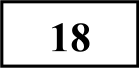 (1 -4)2 +(y-4)2 =9,у =   х — п Ј+ 1имеет ровно три различных решения.Решение:Решим  графически:Первое уравнение—  окружность с центром (4; 4) и радиусом 3 Второе уравнени—е	прямой угол с вершиной  (п; 1)Пустьm — прямая с k —— —1 из семейства прямых у = —х + п + 1, проходящая через точку касания окружности (слева), т.е. через т. Ар — прямая с k —— 1 из семейства прямых у = т — п + 1, проходящая через точку касания окружности (справа), т.е. через т. СПроведём прямые m и р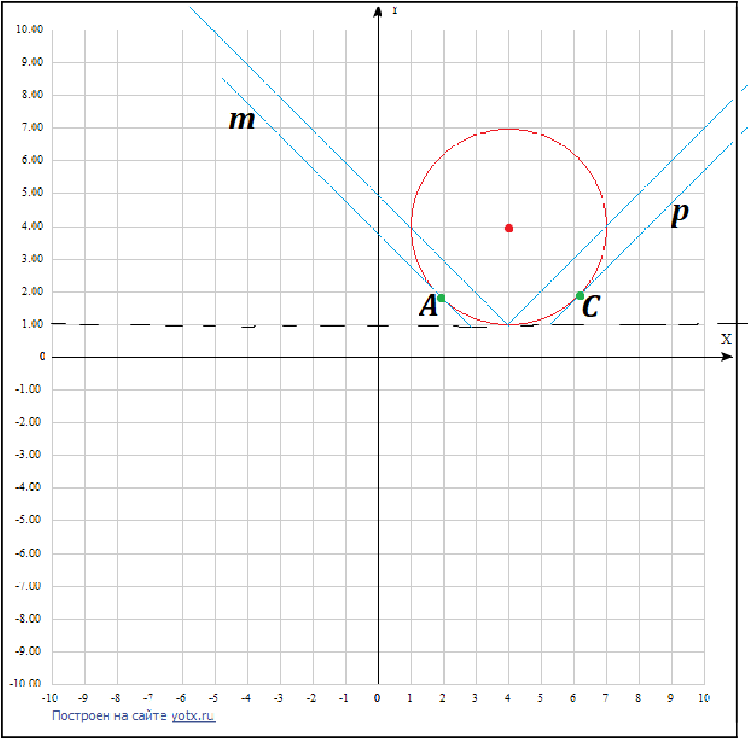 Найдём координаты точек касания:Проведём два радиуса в точки касания, достроим квадрат и введём точки, как показано на рисунке:ABCD — это квадрат, т.к. AB —— BC (радиусы)KBAD —— 90°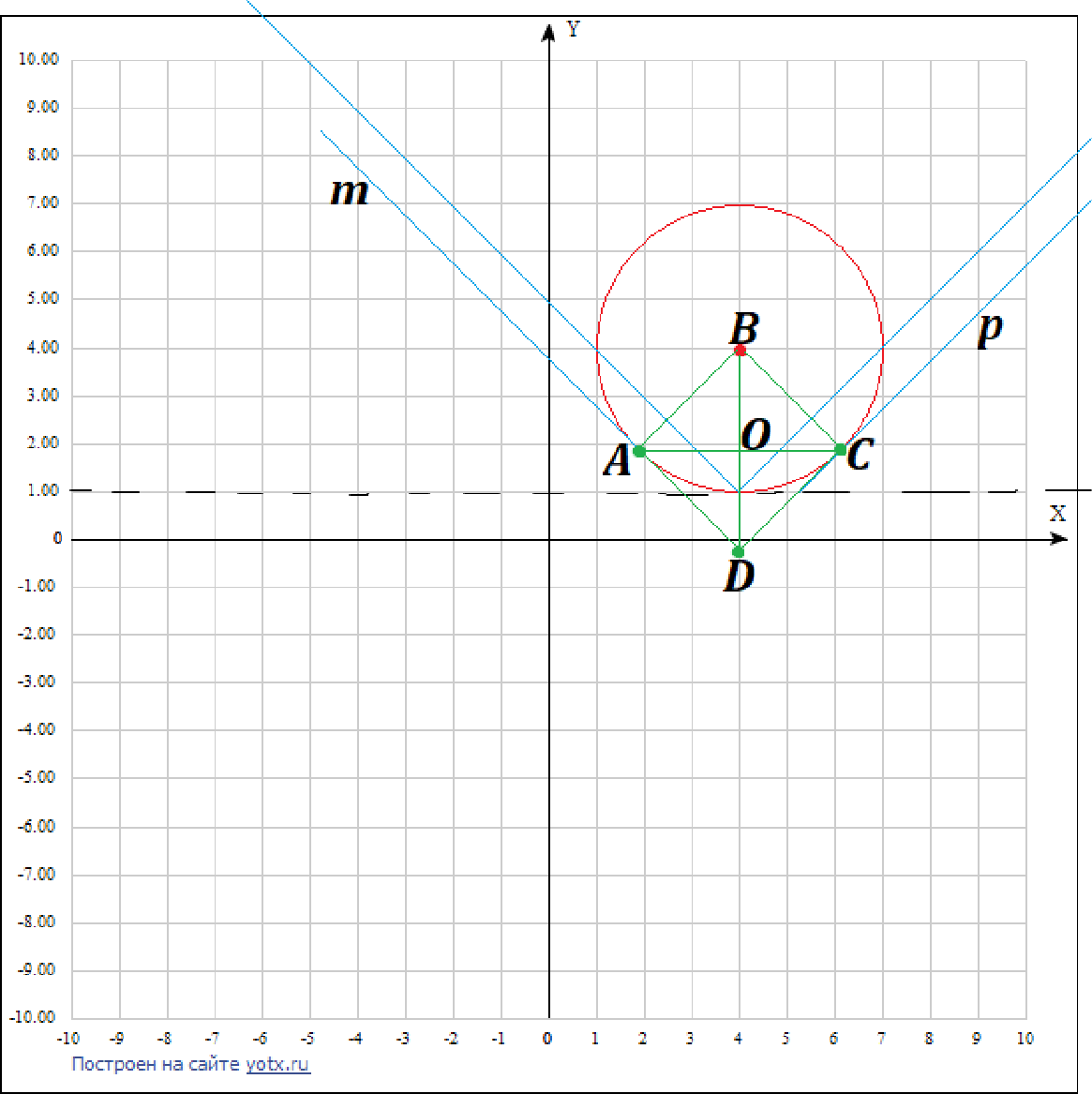 ABCD —— 90°(по  свойству касательных)Рассмотрим а AOB — прямоугольный и равнобедренныйAB —— 3AO —— ВО(половины диагоналей квадрата)AB 2  =  fi О 2  -1- В O 232 =  АО 2  -1- АО 29  =  2AO 2АО 2  = —2А0 ——23OB —— OC ——(’	; 4 —	)  — координаты точки А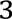 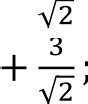 4   4 —	)  — координаты точки СНайдём значение параметра п, соответствующее прямой mу =  —х + а + 1 проходит через т. А $4  4 —	)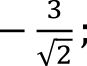 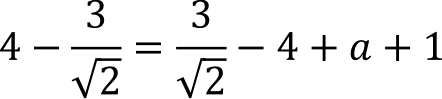 п =  7 —  6  =  7 — 32Каждый из группы учащихся сходил в кино или в театр, при этом возможно, что кто-то из них мог сходить и в кино, и в театр. Известно, что  в  театре  мальчиков  было  не  более    общего числа учащихся группы, посетивших  театр, а в кино мальчиков  было  не более 2 ОТ общего числа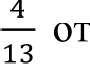 учащихся группы, посетивших кино.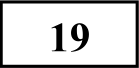 Найдём значение параметра п, соответствующее прямой р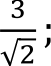 у  =  х — а +  I проходит через т. С (4 +4-	— п + 1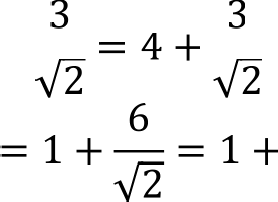 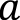 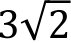 Итак,4 —	)а) Могло ли быть в группе 10 мальчиков, если дополнительно известно, что всего в группе было 20 учащихся?б) Какое наибольшее количество мальчиков могло быть в группе, если дополнительно известно, что всего в группе было 20 учащихся?в) Какую наименьшую долю могли составлять девочки от общего числа учащихся в группе без дополнительного условия пунктов а и 6?Решение:Если п <  7 — ЗА,   то пересечений 2, 1 или 0Если  п  =  7  —  32,    то 3 пересечения Если 7 — ЗА	<  п <  4, то 4 пересечения Если  п  =  4, то 3 пересеченияЕсли 4 <  п  <  1 + 32,	то 4 пересеченияЕсли п  =  1 + 32,	то 3 пересеченияЕсли п >  1 +  ЗА,   то пересечений 2, 1 или 0Ответ: п С (7  —  ЗА;   4; 1 + ЗА)В театре число мальчиков  й   4 числа посетивших театр числа посетивших кино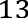 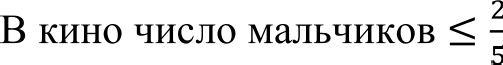 а)Доля мальчиков в театре будет тем меньше, чем меньше будет мальчиков в театре и чем больше будет девочек в театреАналогично с киноДоля мальчиков в кино будет тем меньше, чем меньше будет мальчиков в кино и чем больше будет девочек в киноВ группе 20 учащихся: 10 мальчиков и 10 девочекПустьвсе мальчики ходили только в кино или только в театр, а все девочки ходили сразу и в кино, и в театр за 1 деньНачинаем подбор: 1Пусть5 мальчиков были только в театре 5 мальчиков были только в кино ТогдаВсего в театре было 5 м + 10 д=>5	115	3(Доля мальчиков в театре)Проверим, подходит ли под условие: 1	43	1313	1239	39=>Противоречие=>Такой вариант нам не подходит, уменьшим число мальчиков в театре 2Пустьмальчика были только в театре 6 мальчиков были только в кино ТогдаВсего в театре было 4 м + 10 д=>14	7(Доля мальчиков  в театре)Проверим, подходит ли под условие: 2	4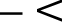 7 "  1326	18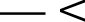 91	91=>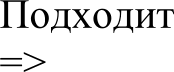 Проверим, подходит ли под другое условие: Всего в кино было 6 м + 10 д=>6	316	8(Доля мальчиков в кино)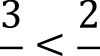 8	515	16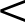 40	40=>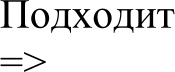 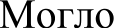 б)В предыдущем пункте было доказано, что мальчиков могло быть 10, предположим, что их было 11 :Если мальчиков 11, то девочек 9 Аналогично предыдущему пункту:Доля мальчиков в театре будет тем меньше, чем меньше будет мальчиков в театре и чем больше будет девочек в театреАналогично с киноДоля мальчиков в кино будет тем меньше, чем меньше будет мальчиков в кино и чем больше будет девочек в киноПустьвсе мальчики ходили только в кино или только в театр, а все девочки ходили сразу и в кино, и в театр за 1 деньНачинаем подбор:1Пустьмальчиков были только  в театре 6 мальчиков были только в кино ТогдаВсего в театре было 5 м + 9 д=>514(Доля  мальчиков  в театре)Проверим, подходит ли под условие:5  <   4	=>14     1365   <  56182 181=>МротиворечиеТакой вариант нам не подходит, уменьшим число мальчиков в театре 2Пусть4 мальчика были только в театре 7 мальчиков были только в кино ТогдаBceгo в театре было 4 м + 9 д=>13(Доля мальчиков в театре)Проверим, подходит ли под условие: 4	413     13=>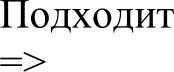 мальчиков в театре должно быть 0, 1, 2, 3 или 4Проверим, подходит ли под другое условие: Всего в кино было 7 м + 9 д=>716(Доля мальчиков в кино)7  216 <—6  215     5(Доля мальчиков в кино)2 <  25     5мальчиков в кино должно быть 0, 1, 2, 3, 4, 5 или 6 Итак,мальчиков в театре должно быть 0, 1, 2, 3 или 4мальчиков в кино должно быть 0, 1, 2, 3, 4, 5 или 6=>даже если в театре было  4 мальчика  и  в кино  6, то  одиннадцатый  мальчик  не был  ни  в театре,  ни  в кино,  что противоречит условию11 мальчиков в группе из 20 учащихся быть не могло=>10 — наибольшее количество мальчиков в группе из 20 учащихся)Из предыдущего  пункта следует, что наибольшее количество  мальчиков  вгруппе (а, следовательно, наименьшая доля девочек) достигается, если все мальчики ходили или в кино, или в театр, а все девочки ходили и в кино, и  в театр за 1 день.Пустьm, — число мальчиков в театреШg   —  ЧИСЛО МdЛЬЧИ KOB  В ЕИНОd — число девочек в театре или киноТребуется найти наименьшее значение дроби:d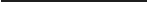 m,  + m,  + dПреобразуем дробь:35	32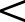 80	80=>ПротиворечиеТакой вариант нам не подходит, уменьшим число мальчиков в кино Bceгo в кино было 6 м + 9 дd	1	1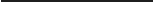 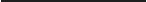 m,   +  m,   + d "	m,  -1-  m     +  d "    m,  + ‘"   + 1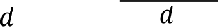 Попробуем как-то оценить значение дроби: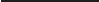 d1По условию имеем:В театре число мальчиков й	числа посетивших театр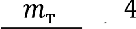 m, + d	13d	3m,	2 2d  й 3m,3m,	2d	313m-,  й  4   (m,  +  d)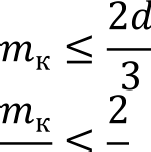 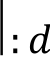 13m,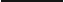 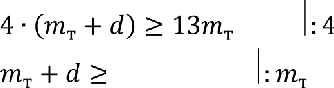 4m   +  d  > 13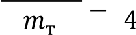 d	33m,	4m,  +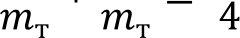 d   > 13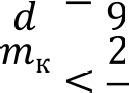 d   "  31+ d > 13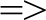 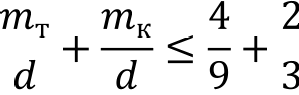 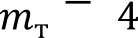 d	9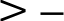 m,	44d  й 9m,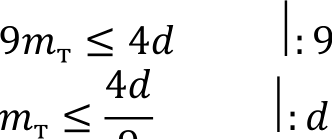 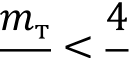 d	92По условию имеем:m,  +  m,  < 10d	9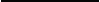 4Мы искали наименьшее значение дроби: 1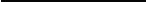 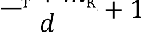 Чем больше знаменатель — тем меньше значение дроби=>В кино число мальчиков	— числа посетивших кино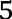   m,	2Подставляемпо 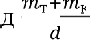   1	=1:19 = 9наибольшее возможное значение, т.е. 10m,  + d	5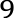 10	1	9	195m-,     й  2   (m,  + d)	9Ответ: а) Могло, 6) 10, в)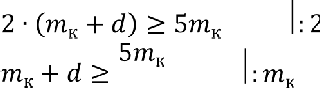 m, + d	52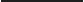 m	2т	d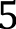 +	й 2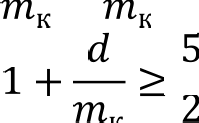 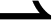 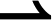 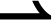 Решение не соответствует ни одному из критериев, перечисленных выше0Максимальный балл2Содержание критерияБаллыОбоснованно получен верный ответ2Решение   содержит  вычислительную  ошибку, возможно,приведшую   к  неверному   ответу,   но  при   этом имеется1верная последовательность всех шагов решенияверная последовательность всех шагов решенияверная последовательность всех шагов решенияверная последовательность всех шагов решенияверная последовательность всех шагов решенияРешение   не   соответствуетперечисленных вышениодномуизкритериев,0Максимальный баллМаксимальный баллМаксимальный баллМаксимальный баллМаксимальный балл2Содержание критерияСодержание критерияСодержание критерияСодержание критерияСодержание критерияБаллыОбоснованно получен верный ответОбоснованно получен верный ответОбоснованно получен верный ответОбоснованно получен верный ответОбоснованно получен верный ответ3Верно построена математическая модель, решение  сведенок исследованию этой модели, получен неверный ответ из-за вычислительной ошибкиИЛИПолучен	верный	ответ,	но	решение	недостаточно обоснованноВерно построена математическая модель, решение  сведенок исследованию этой модели, получен неверный ответ из-за вычислительной ошибкиИЛИПолучен	верный	ответ,	но	решение	недостаточно обоснованноВерно построена математическая модель, решение  сведенок исследованию этой модели, получен неверный ответ из-за вычислительной ошибкиИЛИПолучен	верный	ответ,	но	решение	недостаточно обоснованноВерно построена математическая модель, решение  сведенок исследованию этой модели, получен неверный ответ из-за вычислительной ошибкиИЛИПолучен	верный	ответ,	но	решение	недостаточно обоснованноВерно построена математическая модель, решение  сведенок исследованию этой модели, получен неверный ответ из-за вычислительной ошибкиИЛИПолучен	верный	ответ,	но	решение	недостаточно обоснованно2Верно	построена	математическая   модель	и   решениесведено к исследованию этой модели, при этом решение может быть не завершеноВерно	построена	математическая   модель	и   решениесведено к исследованию этой модели, при этом решение может быть не завершеноВерно	построена	математическая   модель	и   решениесведено к исследованию этой модели, при этом решение может быть не завершеноВерно	построена	математическая   модель	и   решениесведено к исследованию этой модели, при этом решение может быть не завершеноВерно	построена	математическая   модель	и   решениесведено к исследованию этой модели, при этом решение может быть не завершено1Решение    не  соответствуетперечисленных вышениодномуизкритериев,0Максимальный баллМаксимальный баллМаксимальный баллМаксимальный баллМаксимальный балл3обоснованное решение п. а;обоснованное решение п. 6;искомая оценка в п. в;пример в п. в, обеспечивающий точность предыдущей оценкиобоснованное решение п. а;обоснованное решение п. 6;искомая оценка в п. в;пример в п. в, обеспечивающий точность предыдущей оценкиобоснованное решение п. а;обоснованное решение п. 6;искомая оценка в п. в;пример в п. в, обеспечивающий точность предыдущей оценкиобоснованное решение п. а;обоснованное решение п. 6;искомая оценка в п. в;пример в п. в, обеспечивающий точность предыдущей оценкиобоснованное решение п. а;обоснованное решение п. 6;искомая оценка в п. в;пример в п. в, обеспечивающий точность предыдущей оценкиРешение   не   соответствуетперечисленных вышениодномуизкритериев,0Максимальный баллМаксимальный баллМаксимальный баллМаксимальный баллМаксимальный балл4